新 书 推 荐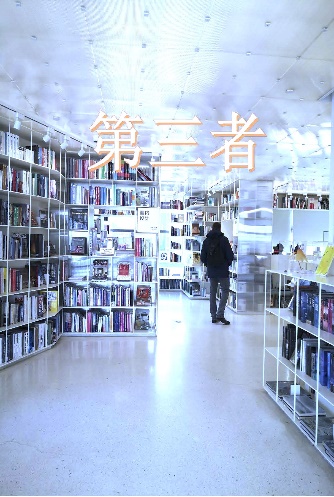 中文书名：《第三者》 英文书名：Little Thirds作    者：Claire Jia  出 版 社：Simon Element代理公司：The Carr Agency/ANA/Lauren Li页    数：402 页（书稿）出版时间：待定代理地区：中国大陆、台湾审读资料：电子稿类    型：女性文学内容简介：对于一段感情中的第三者，或者婚外情中的那个情人，民间有个专门的调侃词：“小三”。克莱尔·贾(Clair Jia)这部处女作小说中，几名海归各自邀请“小三”进入他们的世界，将原本稳固的人际关系、社交生活和人生事业推到悬崖边缘。唐莲20岁出头，正走在实现全世界年轻人梦想的康庄大道上，她有一份高薪工作、一段稳定的恋情、一个可靠的男友，并且有望在家乡北京买一套自己的豪华公寓。但她感到不安，觉得自己的生活有点......无聊。她和男友哲泰打羽毛球，每周五在父母的公寓一起吃黑豆面。她到底想要什么？她不知道，也不知道自己有没有停下来问过这个问题。这时，唐莲儿时的闺蜜罗文玉突然闯回她的世界。如今，文玉已经是旧金山一位小有名气油管视频播主，还与一位美国富豪订婚，并在顺义郊区建造了一栋度假别墅。而唐莲不得不面对已然选择的生活。叛逆的文玉坚信，人生的答案在于颠覆一切。但真正身处人生边缘的那一刻，她是否又能将这一信条贯彻？文玉很快与初恋情人苏铭尊重燃爱火。苏明尊自诩为“打倒偶像者”，但也可能不过是个倦怠的愤青。唐莲则开始追求她正在辅导英语的电影专业学生弗莱迪。宋晨是一位中年房产开发商，全权建造文玉梦想中的家园。闯荡美国失败后，他一瘸一拐地回到中国。妻子范决定离开他时，他自己的选择也成了小说的重要矛盾点之一，尤其是“小三”——现在的和过去的——也盘旋在他们的婚姻中。现在，宋晨可能和这位年龄只有他一半的年轻女性一样，倍感困惑和漂泊。《第三者》是一部悲喜剧，根植于友情和爱情，让人想起纳瓦斯·多兰《激动时刻》(Naoise Dolan’s Exciting Times)中对现代都市生活的尖刻审视，以及鲁曼·阿拉姆(Rumaan Alam)对道德和特权的质疑。以超凡的洞察力，作者清晰描绘了几个徘徊于中国和美国之间的当代北京白领女性的生活，将读者带入比地下酒吧更高阶的公寓和写字楼中。克莱尔·贾绝对是一位令人激动的年轻作家，《第三者》是一部难得一见的、诙谐幽默的处女作。作者简介：克莱尔·贾（Claire Jia） 来自芝加哥，2009 年获得伊利诺伊州全州散打空手道俱乐部绿带冠军。她的文章见于《纽约时报》(The New York Times)、《女红》(Reductress)、《机构》(The Establishment)，《喧哗》(The Rumpus)等刊物和网站。如今，她在洛杉矶生活和写作，参与制作电视节目包括“阿瓦卡瓦菲娜是皇后区的诺拉”(AWKWAFINA IS NORA FROM QUEENS)、“初来乍到”(FRESH OFF THE BOAT)和“上海黑帮”(GANGSTERS OF SHANGHAI)。她合作经营杂志《白菜王》(Cabbage King)杂志，通过占星术人物、流行艺术和卡通动物的视角，关注美国少数族裔女性的经历。她还是互动视频游戏系列《我们 OFK》(We are OFK)的合作编剧。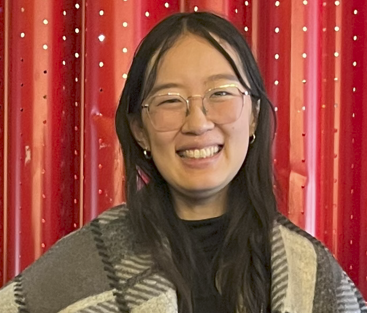 故事梗概《第三者》(LITTLE THIRDS)，这部情节推动力极强的小说讲述了三个人物的故事，他们将“第三者”卷入自己的人生，稳定的生活随之宣告终结，灾难取而代之。第一部分，唐莲（Tang Lian）登场。唐莲正值事业和人生的巅峰：她供职于一家美资教育公司，工作体面；她与可靠的男友哲泰交往已久，两人关系亲密而稳定；她是北京白领社会的一员，与那些名校毕业，在国家机关和名牌大学工作的人同属一个圈子。然而，听说昔日好友罗文玉（Luo Wenyu）从美国归来，并且将嫁给美国富豪托马斯时，唐莲令人羡慕的生活开始不平衡起来。如今，罗文玉是一位事业有成的时尚博主，未婚夫托马斯则是硅谷的百万富翁，两人在顺义郊区建了一座豪华别墅。莲坦言，她和文玉是发小，两人关系紧密而纠结。她们都有离开北京的梦想——莲梦想去美国，文玉则想和男友私奔逃离京城。命运捉弄的是，文玉最终去了美国，而莲却依然留在北京，考上名校，前途似乎一片光明。内心五味陈杂，唐莲出席了文玉的订婚宴。能与阔别多年的好友重逢，唐莲自然是兴奋不已，但好奇与兴奋之余，她也同样嫉妒这位儿时伙伴。宴会上，文玉魅力四射、备受宠爱，夸耀自己事业有成，粉丝众多，一件件炫耀着粉丝送来的礼物，哪怕礼物传递的信息从痴迷逐渐变到几近冒犯。文玉几乎请来了曾经打过交道的所有人，包括前男友苏铭尊（Su Mingzun)——火热、叛逆、不服管教，年少轻狂的岁月里，两人大肆批判羊群般恭顺、盲从的同龄人，甚至长辈，而订婚宴上苏铭尊仍旧我行我素，大放厥词。闹剧看似无伤大雅，然而夜深人静时，莲撞见罗文玉和苏明尊的亲密接触，她这才意识到，也许文玉的生活并不像她所说的那样完美。后来，文玉像过去一样约唐莲去KTV，她向莲坦白，她和苏铭尊已旧情复燃。公平起见，唐莲决定交换秘密，告知文玉，她也在与自己的学生弗雷迪（Freddy）暧昧。弗雷迪是一个年轻的中国男孩，梦想去纽约拍电影，两人通过远程函授，从未见面。秘密将罗文玉和唐莲重新绑在了一起，两人兴奋地进入了第二个青春期。是的，一切皆有可能，文玉和莲这对二人组又找到了彼此熟悉的角色：文玉是狂热的煽动者，莲则是稳重的军师参谋。莲向文玉提出了充满试探的问题，文玉则促使莲在弗雷迪面前变得更加脆弱。两人互相给对方的生活擦出火花。唐莲更加主动地试探弗雷迪，关心他的生活，也透露更多自己的生活和想法。弗雷迪坦诚自己与父亲之间艰难的相处模式，唐莲也向弗雷迪讲述自己一直无法去美国的原因，他们的关系逐步加深。弗雷迪邀请唐莲参加一场科幻电影大会，这将是他们第一次实地约会，但唐莲婉拒了。——因为那天是她婆婆的生日。唐莲是一个出色的准儿媳，她深知自己应当扮演的角色，并将“演技”发挥得淋漓尽致。唐莲邀请罗文玉参加婆婆的生日宴，没成想罗文玉居然和苏明尊一起出席。罗文玉说，她非常想体验一对普通中国夫妇的生活，而唐莲自然也知道她的意思。如果罗文玉没有离开中国，他们共度的每个周末都会像今天这般美好。然而，罗文玉离开后，哲泰批评唐莲，说她不该纵容罗文玉在他母亲的生日宴上公然玩婚外情。唐莲很生气，因为哲泰对她为生日宴所付出的辛劳视而不见，却因为一个所谓的错误而否认她所做的一切。她夺门而去，去科幻电影大会找弗雷迪。初见弗雷迪时，他和唐莲想象中的不太一样——又矮又瘦，满脸写着自卑——但两人形象相得益彰。唐莲很享受再次坠入初恋。是的，唐莲和弗雷迪在现实生活中相遇，她和罗文玉也在各自的阴谋里越陷越深。罗文玉的一位仰慕者寄来了一张令人不寒而栗的纸条：他看到罗文玉和苏铭尊在一起，并准备公开揭露她的秘密，除非她同意与自己单独见面。莲和文玉都很不安，莲劝告文玉不要赴约，如果她去了，对方只会索要更多。就这样，小说进入第二部分......第二部分，宋晨(Song Chen)登场，这位资深建筑师和开发商已经上了年纪，正在郊区为文玉建造豪宅。他的故事从一场协商开始。宋晨正与顺义当地的监理明(Ming)交涉，但他没有带足贿赂来获得后院游泳池的修建许可证。宋晨的生活总是充满繁文缛节和挫折。他的婚姻也绝不顺利。当天晚上，妻子范(Fan)告诉他，她要回美国，去看望一些朋友。在其他人眼里，这可能只是一次普普通通的旅行，但对宋晨来说，美国危机四伏：同为才华横溢的研究生，怀揣着远大的梦想来到美国，两人在此相识，而为了维护家庭的尊严，范最终勉强同意和他一起回到北京，但这些年来，婚姻早已因为她昔日的背叛而蒙上污点。现在，她要回去了，而宋晨很确定她为什么要回去——与她抛下的情人重修旧好。宋晨无力阻止她。他们的儿子已经长大成人，有了自己的恋人和生活。他们的婚姻名存实亡，范已经提出离婚。范离开后，宋晨全身心投入到工作中，迫切地想今早为罗文玉完成别墅建造，向妻子证明自己的价值。这一次，他打算从明的新秘书，年轻的桂琳(Guilin)处入手，希望她能在明的面前美言几句。为此，他请桂琳共进午餐，向她讲述自己在美国的故事。来自山东农村的桂琳被打动了，答应帮忙。随着妻子从美国发回的消息越来越多，越来越阴阳怪气，宋晨发现自己对桂琳也越来越感兴趣。原来桂琳和范是老乡，两人出身的村庄相距不远。桂琳带给宋晨一种熟悉的感觉，宋晨开始爱上了她。桂林也是怀揣着梦想，来到北京闯荡，在中国各大城市尝试过各种工作——与年轻时的范经历如出一辙。宋晨向桂琳坦言，自己在美国的生活也是很艰难。宋晨给桂琳买包，买漂亮的丝巾，教她开车。随着宋晨和桂琳越走越近，他感到内心天人交战起来：他不应该努力挽救自己的婚姻吗？范回来后，宋晨假装自己与桂琳毫无瓜葛。而令他惊讶的是，范比以往任何时候都要甜蜜贴心。宋晨带她参加了文玉的乔迁庆祝。房子比他预想中还要大，游泳池也壮观瑰丽，他终于从妻子的眼神中看到了些许骄傲。然而，宴会上，宋晨遇到了明和桂琳，点燃了他内心的愧疚和恐慌。惊吓和伤害之下，桂琳离开了，没有给宋晨道歉的机会。当晚，宋晨和妻子同枕而眠，睡得比以往任何时候都要舒适。难道美国之行其实是妻子为回到他身边而做的努力？早上醒来，宋晨再次对未来充满乐观。就在这时，他接到同事的电话，告诉他出大事了第三部分中，我们回到唐莲的视角，将时间回拨 24 小时，来到罗文玉庆祝乔迁之喜的那个早晨。两人决定无视勒索者的要求，而且那之后也没有发生任何不测。今天，罗文玉打算告诉托马斯，她想离开他。唐莲也会和哲泰谈谈弗雷迪。两人正站在余生的悬崖边上。乔迁派对进行得很顺利，就像小说开头的订婚派对一样，罗文玉又一次成为了耀眼的女主角，而唐莲则骄傲地站在她身边。派对上，一位年轻女子走近文玉，我们认出她就是桂林。她自称是罗文玉的忠实粉丝，这让文玉很是高兴。然而，桂琳的语气随之一变，自称她就是写信敲诈文玉的人。她讲述了文玉的视频如何帮助她度过在北京奋斗的最黑暗时期，以及她多么想成为文玉的朋友。但令她失望的是，文玉根本不屑于她的“请求”。文玉试图抗议，但她已经走投无路，因为这个女人掌握着她的人生。这一刻，唐莲露出了残忍的一面，她告诉眼前这个陌生女人，她只是一个乡下来的无名小卒，没有人会相信她。桂琳心碎地转身离开，她告诉两个女人，她们是一丘之貉，明明拥有一切，却总认为自己一无所有。罗文玉动摇了。客人和托马斯告辞后，罗文玉和唐莲准备迎接晚会的第二部分：她们的情人即将到来。这本是他们庆祝新生活开始的夜晚，但却处处让人感到不适。苏明尊的行为比以往更加古怪。弗雷迪和唐莲享受了片刻的亲密。苏铭尊取笑弗雷迪，嘲弄他给自己取了一个美国人的名字。后来，罗文玉和苏铭尊开始争吵，唐莲试图介入，引起苏铭尊暴怒。他叫嚷着让唐莲离他们远点，并向弗雷迪透露唐莲早就有男朋友了。争执中，弗雷迪将苏铭尊推入泳池，差点掐死他。唐莲让弗雷迪离开，苏明尊则冲回楼里。罗文玉和唐莲坐在泳池边，陷入混乱。这时，他们听到了可怕的嗖嗖声和撞击声，屋里起火了。罗文玉和唐莲跑进室内，看到半个厨房都在燃烧。豪华灯组沉重地砸在苏铭尊身上，他已经昏迷不醒。医护人员赶来将苏铭尊抬走，文玉则要求唐莲，永远不要告诉托马斯真相。她向唐莲坦白，她先前之所以和苏铭尊吵架，是因为苏铭尊逼她嫁给他，而她做不到。她告诉唐莲，她在美国的日子非常艰难。她不得不藏起自己的中国人身份，代之以美国人的身份，回到北京的这段时间里，她意识到自己再也无法隐藏自己内心的另一部分了。苏明尊只能理解她的一半人生，而他不理解的那一半只会越来越大。唐莲和罗文玉一起清除“第三者”在这所房子出现过的任何痕迹。托马斯赶到时，罗文玉冰冷无情地告诉他，苏铭尊就是那个一直跟踪她的病态粉丝。唐莲意识到，罗文玉的改变超出了她的想象，过去那个女孩不知已经消失在了何处。与此同时，宋晨正在善后，而苏明尊的家人则在起诉他，要求他赔偿损失。原来，房子起火是因为他私自使用了廉价电线和水管。他给桂琳打了最后一个电话，希望她能再帮他一次。然而，桂琳告诉他，就像他选择妻子而不是她一样，她也会选择明而不是他。桂琳透露，她一直在利用宋晨以接近罗文玉，而他也不应该感到意外，宋晨不是也一直在利用她吗？桂琳将宋晨送给她的丝巾还给了他——这条丝巾已经烧焦了，纵火犯就是桂琳。跌入谷底，宋晨向读者坦言，这就是他回国后事业有成的秘诀。他不断地偷工减料，缩短工时，减少成本，以求出人头地，终于自食恶果，追悔莫及。他承认，之所以在美国找不到工作，是因为他考试作弊，信誉扫地。回到家，范告诉他，她这次真的要离开他了。宋晨问她，是不是因为终于要和情人在一起，范则告诉他，她的情人已经死了，她当初去美国就是参加他的葬礼。范告诉宋晨，她爱他，希望两个人一起在美国分享梦想、荣耀和成功。但多年以来，她发现，陈从来没想过与她分享人生，只是把她的出轨当作自己失败人生的借口，将她当做一切失败的替罪羊。宋晨告诉她，他会将全部积蓄用于赔偿，而房子应该归范所有。这是他唯一的救赎。宋晨搬回家与父母团聚，一个身心破碎的男人也许会有更光明的未来。故事的最后，苏明尊从昏迷中醒来，时间已是六个月之后。唐莲再也没有和弗雷迪说过话。罗文玉和托马斯回到旧金山，并在马林举办户外婚礼。唐莲同意嫁给哲泰，两人挑选了一套梦幻公寓。大家都尝到了另一条道路的诱惑，但又都回到了原地。唐莲憧憬着未来：两个漂亮的女儿，一个爱她的丈夫，满满当当的度假安排。有时唐莲也会去美国，和已经有了一儿一女的罗文玉相聚，讨论逝去的时光。光明而幸福的未来——唐莲又回到了现在，她在前往新公寓的地铁上，她发现自己此时是最幸福的，因为一切都还未成定局，一切都有着可能性。感谢您的阅读！请将反馈信息发至：版权负责人Email：Rights@nurnberg.com.cn安德鲁·纳伯格联合国际有限公司北京代表处北京市海淀区中关村大街甲59号中国人民大学文化大厦1705室, 邮编：100872电话：010-82504106, 传真：010-82504200公司网址：http://www.nurnberg.com.cn书目下载：http://www.nurnberg.com.cn/booklist_zh/list.aspx书讯浏览：http://www.nurnberg.com.cn/book/book.aspx视频推荐：http://www.nurnberg.com.cn/video/video.aspx豆瓣小站：http://site.douban.com/110577/新浪微博：安德鲁纳伯格公司的微博_微博 (weibo.com)微信订阅号：ANABJ2002豆瓣小站：http://site.douban.com/110577/微信订阅号：ANABJ2002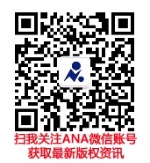 